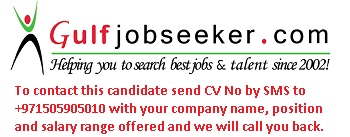 Gulfjobseeker.com CV No: 1511694PERSONAL PROFILE & CAREER HIGHLIGHTSPERSONAL PROFILE & CAREER HIGHLIGHTSPERSONAL PROFILE & CAREER HIGHLIGHTSAn accomplished management graduate with a proven track record.4+ Years of experience in Supply Chain Management and overall 7+ years.Well experienced in vendor management and procurement cycles Well experienced in SAP – sales & distribution moduleCertified Tally ProfessionalAwarded as best performer on several occasions during my careerComputer Proficient and skilled in MS Excel and Word An accomplished management graduate with a proven track record.4+ Years of experience in Supply Chain Management and overall 7+ years.Well experienced in vendor management and procurement cycles Well experienced in SAP – sales & distribution moduleCertified Tally ProfessionalAwarded as best performer on several occasions during my careerComputer Proficient and skilled in MS Excel and Word An accomplished management graduate with a proven track record.4+ Years of experience in Supply Chain Management and overall 7+ years.Well experienced in vendor management and procurement cycles Well experienced in SAP – sales & distribution moduleCertified Tally ProfessionalAwarded as best performer on several occasions during my careerComputer Proficient and skilled in MS Excel and Word Marital Status : MarriedLanguages Known : English, Tamil, & FrenchDate of Birth : 02-Jan-1986Marital Status : MarriedLanguages Known : English, Tamil, & FrenchDate of Birth : 02-Jan-1986Marital Status : MarriedLanguages Known : English, Tamil, & FrenchDate of Birth : 02-Jan-1986EDUCATIONAL QUALIFICATIONSEDUCATIONAL QUALIFICATIONSEDUCATIONAL QUALIFICATIONSMBA (Finance & Marketing) in Karunya University, Coimbatore, India  (Graduation Year : 2008)B.Com (CA) in AVS College of Arts & Science, Periyar University, India  (Graduation Year : 2006)MBA (Finance & Marketing) in Karunya University, Coimbatore, India  (Graduation Year : 2008)B.Com (CA) in AVS College of Arts & Science, Periyar University, India  (Graduation Year : 2006)MBA (Finance & Marketing) in Karunya University, Coimbatore, India  (Graduation Year : 2008)B.Com (CA) in AVS College of Arts & Science, Periyar University, India  (Graduation Year : 2006)WORK EXPERIENCEWORK EXPERIENCEWORK EXPERIENCEAug 14 – Till dateAccenture Services Pvt. Ltd, India - Process AssociateAccenture Services Pvt. Ltd, India - Process AssociateAnalyzed several data related to client specific applicationsCo-ordinated with a team of engineers to evaluate total project costingPrepared costing and other reports with the help of ERP (SAP)Co-ordinated with other teams for organizing vendor management processes.Prepared daily and weekly MIS reports on SAPProcessed Invoice and related documents in line with client specific regulationsSuccessfully trained several team members in Client requirementsAwarded Top Performer in 2015Analyzed several data related to client specific applicationsCo-ordinated with a team of engineers to evaluate total project costingPrepared costing and other reports with the help of ERP (SAP)Co-ordinated with other teams for organizing vendor management processes.Prepared daily and weekly MIS reports on SAPProcessed Invoice and related documents in line with client specific regulationsSuccessfully trained several team members in Client requirementsAwarded Top Performer in 2015Jan 11 – Apr 14Tata Consultancy Services, India – Senior Process AssociateTata Consultancy Services, India – Senior Process AssociateProcessed various client specific purchase transactions in English & FrenchLed a team of seven with turn over targets in customer service and operationsPrepared weekly MIS reports highlighting service capabilities and achievementsAnalyzed error reports and suggested methods to minimize them.Ensured QC in large volume transactions to prevent any lossEnsured that my team would meet SLAs and turn over targets  Awarded Star performer and Champions league in 2012Received several spot rewards for zero error and process accuracy Processed various client specific purchase transactions in English & FrenchLed a team of seven with turn over targets in customer service and operationsPrepared weekly MIS reports highlighting service capabilities and achievementsAnalyzed error reports and suggested methods to minimize them.Ensured QC in large volume transactions to prevent any lossEnsured that my team would meet SLAs and turn over targets  Awarded Star performer and Champions league in 2012Received several spot rewards for zero error and process accuracy Jun 08 – Dec 10Arthanari Loom Centre Pvt. Ltd., India – Procurement OfficerArthanari Loom Centre Pvt. Ltd., India – Procurement OfficerSuccessfully sourced several supplier relationships for the companySuccessfully maintained vendor relations through regular visits & communicationsExperienced in negotiating terms and conditions with the vendor portfolioEnsured timely deliveries and raw material preparation Successfully sourced several supplier relationships for the companySuccessfully maintained vendor relations through regular visits & communicationsExperienced in negotiating terms and conditions with the vendor portfolioEnsured timely deliveries and raw material preparation 